Проекты-победителиконкурсный отбор на 2022 годЯковлевский муниципальный район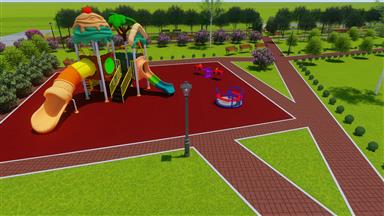 Забота о детяхИДЕНТИФИКАЦИОННЫЙ НОМЕР 659-0022ДАТА РЕГИСТРАЦИИ ПРОЕКТА 15.11.2021МЕСТО РЕАЛИЗАЦИИ с ЯковлевкаПОДДЕРЖАЛО ПРОЕКТ 894СТАТУС ЗАЯВКИ ПобедительСТОИМОСТЬ 3 000 000.00СТАТУС РЕАЛИЗАЦИИ сдан в эксплуатацию 03.10.2022Есть этапы реализации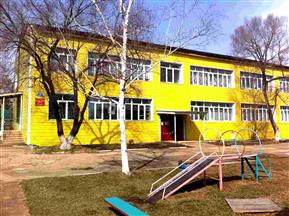 Благоустройство детских площадок и территории ДОУИДЕНТИФИКАЦИОННЫЙ НОМЕР 659-0014ДАТА РЕГИСТРАЦИИ ПРОЕКТА 15.11.2021МЕСТО РЕАЛИЗАЦИИ с НовосысоевкаПОДДЕРЖАЛО ПРОЕКТ 690СТАТУС ЗАЯВКИ ПобедительСТОИМОСТЬ 3 000 000.00СТАТУС РЕАЛИЗАЦИИ сдан в эксплуатацию 06.09.2022Есть этапы реализации